N  o  r  d  i  s  k  a    R  o  t  a  r  i  a  n  e  r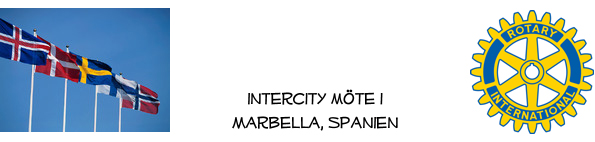 Inbjudan till möte 2023-02-17Så är det dags att starta upp en ny termin för oss Nordiska Rotarianer med gäster!Och det är en del förändringar!Magna är nu historia, dessvärre har dom ”prisat bort sig”, möjligen medvetet……det har varit många nya ”managers” under mina två år som president…….Vi ses därför på Atalaya Golf Club (där allt en gång började), belägen avfarten till Benhavis mellan San Pedro de Alcantara och Estepona och nån kilometer i riktning Benhavis innan det finns en avtagsväg till vänster. Vi ses som vanligt klockan 13.00 med lite vin och mingel innan lunch och program börjar 13.30. Vi har nu lyckats behålla prisnivån 25 euro för två glas vin, varmrätt, kaffe och kaka och dessutom med ett litet överskott till våra åtaganden. Utöver de 25 som ni betalar så kommer det att finnas ett litet fat på borden där var och en har möjlighet att bidra med lite dricks till dom som servar oss. Vinlotteriet kommer självklart att finnas kvar.Programmet denna fredag blir ett samtal med Gurli Korsgaard som med mycket stor framgång håller ihop nätverket Svenskar/Swedes i Estepona och Estepona Nordico, totalt 9000 personer. Digert program, många frivilliga och inte minst en kunskapsbank utan motsvarighet, Hur går det till………..är frågan som vi ställer till Gurli! Anmälan enligt nedan ovillkorligen senast onsdag lunch den 15/2, vi måste respektera restaurangens planering!Varmt Välkomna!Ulf HedendahlPresident till och med 31 mars 2023Anmälan via nordiskarotarianermarbella@gmail.com eller ulf@hedendahl.nu, senast på onsdag 2023-02-15 vid lunchtid. 